12 заповедей для родителейВсего четыре педагога совершили мировую революцию педагогического воспитания в XX веке. Это американец Джон Дьюи, немец Георг Кершенштейнер, итальянка Мария Монтессори и наш соотечественник Антон Макаренко.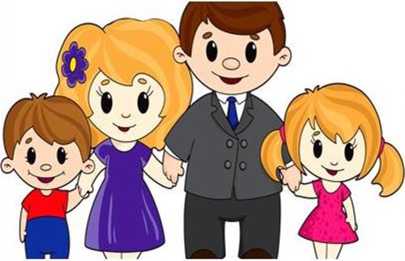 Мария Монтессори стала первой в истории
своей страны женщиной-доктором. Всю жизньона проработала с детьми, создав путём точных наблюдений уникальную систему образования для разностороннего и гармоничного развития ребёнка. Сейчас эта педагогическая система — одна из самых популярных во многих странах мира. Самый главный принцип системы Марии Монтессори: каждый ребенок развивается по своему личному, совершенно индивидуальному плану в специально подготовленной среде. В большинстве материалов и задач заложен принцип самокоррекции: малыш сам видит свои ошибки, а не получает плохую оценку со стороны взрослого. “Помоги мне сделать самому44 — вот принцип занятий системы Монтессори.Итальянский педагог сформулировала краткие заповеди-напоминания для родителей. Они просты, но, если вдуматься в каждую из них, это — многотомная мудрость в нескольких словах.Детей учит то, что их окружает.Если ребенка часто критикуют — он учится осуждать.Если ребенка часто хвалят — он учится оценивать.Если ребенку демонстрируют враждебность — он учится драться.Если с ребенком честны — он учится справедливости.Если ребенка часто высмеивают — он учится быть робким.Если ребенок живет с чувством безопасности — он учится верить.Если ребенка часто позорят— он учится чувствовать себя виноватым.Если ребенка часто одобряют— он учится хорошо к себе относиться.Если к ребенку часто бывают, снисходительны — он учится быть терпеливым.Если ребенка часто подбадривают— он приобретает уверенность в себе.Если ребенок живет в атмосфере дружбы и чувствует себя необходимым — он учится находить в этом мире любовь.